Шевченко Н. И.Предпрофессиональная   программаПредпрофессиональная   программаПредпрофессиональная   программаПредпрофессиональная   программаДисциплинаФИО преподавателяДень/время занятия;Дата занятияКлассМузыкальная литератураШевченко Н.И.23.03.20 Понедельник 14.35 – 15.155 класс хоровое пение, 1 группаМузыкальная литератураШевченко Н.И.23.03.20 Понедельник 17.30 – 18.105 класс хоровое пение, 2 группаЗадание:В.Н. Брянцева Музыкальная литература зарубежных стран. Учебник.Л. Бетховен. Пятая симфония стр. 121 – 128Слушать - https://www.youtube.com/watch?v=ZTDQZkKqapwПисьменно: Н. Панова. Рабочая тетрадь для 5-го класса. Музыкальная литература зарубежных стран. Л. Бетховен. Стр. 15-16 Задание:В.Н. Брянцева Музыкальная литература зарубежных стран. Учебник.Л. Бетховен. Пятая симфония стр. 121 – 128Слушать - https://www.youtube.com/watch?v=ZTDQZkKqapwПисьменно: Н. Панова. Рабочая тетрадь для 5-го класса. Музыкальная литература зарубежных стран. Л. Бетховен. Стр. 15-16 Задание:В.Н. Брянцева Музыкальная литература зарубежных стран. Учебник.Л. Бетховен. Пятая симфония стр. 121 – 128Слушать - https://www.youtube.com/watch?v=ZTDQZkKqapwПисьменно: Н. Панова. Рабочая тетрадь для 5-го класса. Музыкальная литература зарубежных стран. Л. Бетховен. Стр. 15-16 Задание:В.Н. Брянцева Музыкальная литература зарубежных стран. Учебник.Л. Бетховен. Пятая симфония стр. 121 – 128Слушать - https://www.youtube.com/watch?v=ZTDQZkKqapwПисьменно: Н. Панова. Рабочая тетрадь для 5-го класса. Музыкальная литература зарубежных стран. Л. Бетховен. Стр. 15-16 Предпрофессиональная   программаПредпрофессиональная   программаПредпрофессиональная   программаПредпрофессиональная   программаДисциплинаФИО преподавателяДень/время занятия;Дата занятияКлассСольфеджиоШевченко Н.И.23.03.20 Понедельник 15.20 – 16.205 класс хоровое пение, 1 группаСольфеджиоШевченко Н.И.23.03.20 Понедельник 16.25 – 17.255 класс хоровое пение, 2 группаЗадание:Ритмическая группа Четвертная с точкой две шестнадцатыеРитмические этюды. Исполнить: пр. рука - ритм; лев.рука – доли (четверти)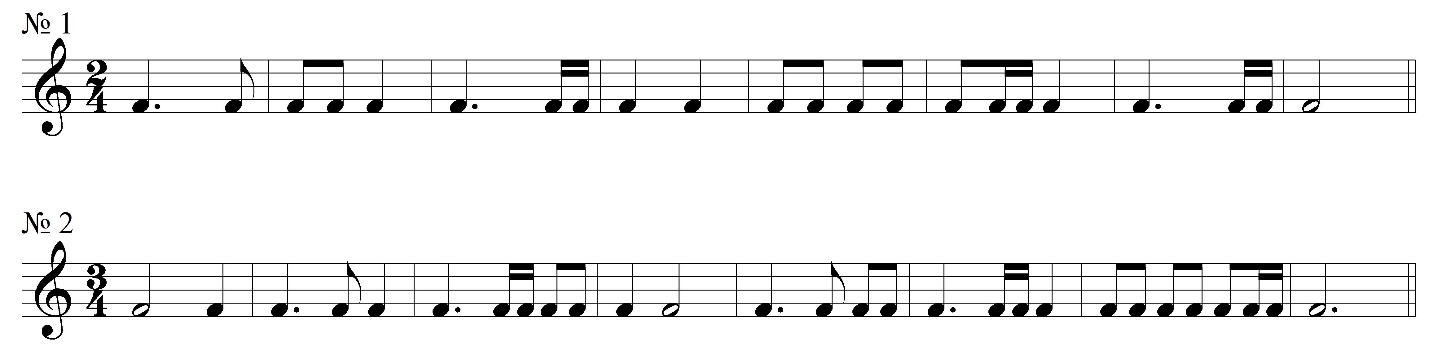 Ж. Металлиди, А. Перцовская Сольфеджио 5 кл: №№ 109, 110 – читать ноты в ритме; петь с дирижированием.Письменно: Калинина Рабочая тетрадь 5 класс: стр. 20 №№ 14 Построить и СПЕТЬ аккорды от РЕ: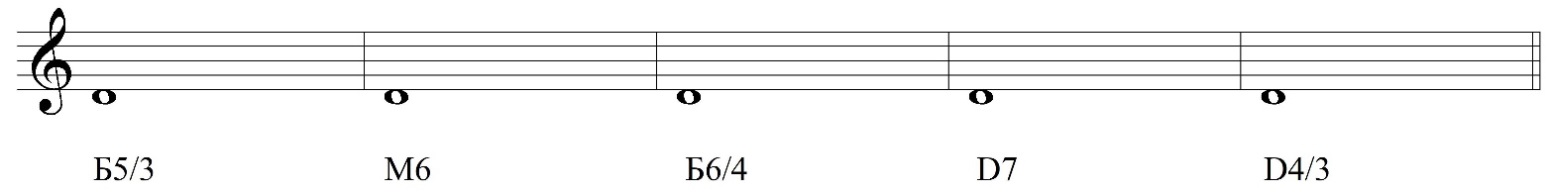 Слуховой анализ: Определить на слух и написать пропущенные ноты (см. звуковые файлы «Секунды», «Терции», «Ч4_Ч5_тритон» в Приложении).https://drive.google.com/drive/folders/1ZKfQd32-RMhsfxoLltEUojtnHp08me59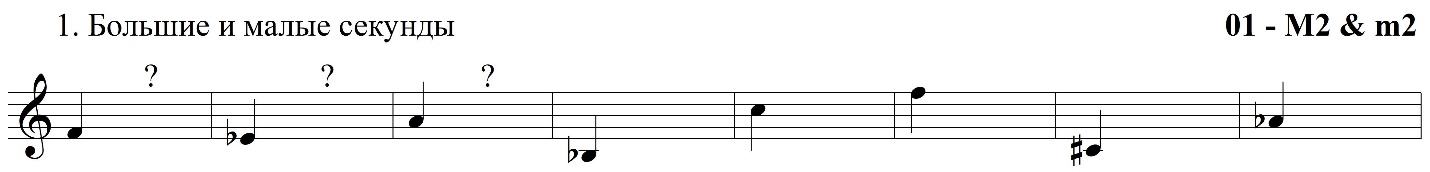 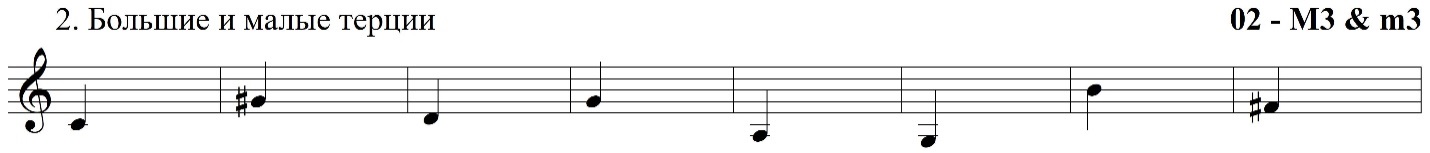  Ж. Металлиди, А. Перцовская Сольфеджио 5 кл: №№ 122, 123 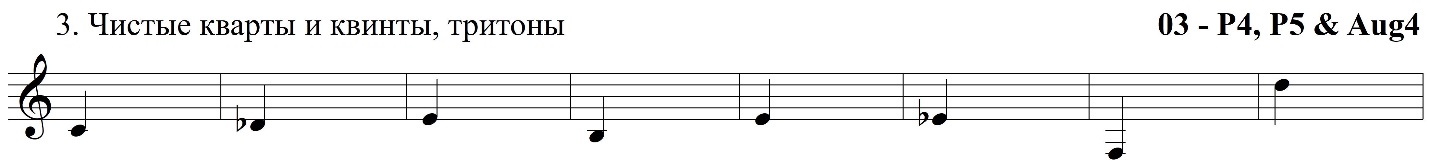 Задание:Ритмическая группа Четвертная с точкой две шестнадцатыеРитмические этюды. Исполнить: пр. рука - ритм; лев.рука – доли (четверти)Ж. Металлиди, А. Перцовская Сольфеджио 5 кл: №№ 109, 110 – читать ноты в ритме; петь с дирижированием.Письменно: Калинина Рабочая тетрадь 5 класс: стр. 20 №№ 14 Построить и СПЕТЬ аккорды от РЕ:Слуховой анализ: Определить на слух и написать пропущенные ноты (см. звуковые файлы «Секунды», «Терции», «Ч4_Ч5_тритон» в Приложении).https://drive.google.com/drive/folders/1ZKfQd32-RMhsfxoLltEUojtnHp08me59 Ж. Металлиди, А. Перцовская Сольфеджио 5 кл: №№ 122, 123 Задание:Ритмическая группа Четвертная с точкой две шестнадцатыеРитмические этюды. Исполнить: пр. рука - ритм; лев.рука – доли (четверти)Ж. Металлиди, А. Перцовская Сольфеджио 5 кл: №№ 109, 110 – читать ноты в ритме; петь с дирижированием.Письменно: Калинина Рабочая тетрадь 5 класс: стр. 20 №№ 14 Построить и СПЕТЬ аккорды от РЕ:Слуховой анализ: Определить на слух и написать пропущенные ноты (см. звуковые файлы «Секунды», «Терции», «Ч4_Ч5_тритон» в Приложении).https://drive.google.com/drive/folders/1ZKfQd32-RMhsfxoLltEUojtnHp08me59 Ж. Металлиди, А. Перцовская Сольфеджио 5 кл: №№ 122, 123 Задание:Ритмическая группа Четвертная с точкой две шестнадцатыеРитмические этюды. Исполнить: пр. рука - ритм; лев.рука – доли (четверти)Ж. Металлиди, А. Перцовская Сольфеджио 5 кл: №№ 109, 110 – читать ноты в ритме; петь с дирижированием.Письменно: Калинина Рабочая тетрадь 5 класс: стр. 20 №№ 14 Построить и СПЕТЬ аккорды от РЕ:Слуховой анализ: Определить на слух и написать пропущенные ноты (см. звуковые файлы «Секунды», «Терции», «Ч4_Ч5_тритон» в Приложении).https://drive.google.com/drive/folders/1ZKfQd32-RMhsfxoLltEUojtnHp08me59 Ж. Металлиди, А. Перцовская Сольфеджио 5 кл: №№ 122, 123 Общеразвивающая  программа   Общеразвивающая  программа   Общеразвивающая  программа   Общеразвивающая  программа   ДисциплинаФИО преподавателяДень/время занятия;Дата занятияКлассСольфеджиоШевченко Н.И.23.03.20 Понедельник 18.15 – 19.157 класс хоровое пение, 1 группаЗадание: Билет № 8 Буквенные обозначения звуков и тональностей.  Тритоны. (см. Панова Конспекты по элементарной теории музыки - стр. 5-6; стр. 48)№№ 2-3 – построить; петьСпеть гамму g-moll (гарм). Ступени: I – I↑ – III↓ - IV - #IV – V – VIIг. – I Интервалы: ум5/VIIг.; ув2/VI с разрешением.Аккордовую последовательность: t6 – Ув53 – D43 – t53 – s53 – t64 – D7 – t3От ноты СИ построить и спеть: М64↑, ч5↑, м2↓, ч4↓, D43↑Двухголосие: Калмыков, Фридкин II часть № 166 (один голос играть, другой - петь)Слуховой анализ (интервалы): определить на слух и написать пропущенные ноты (см. звуковые файлы). https://drive.google.com/file/d/1FJbDX2-g_FIqTMecOz7raglOM7WnU-Iz/view?usp=drivesdk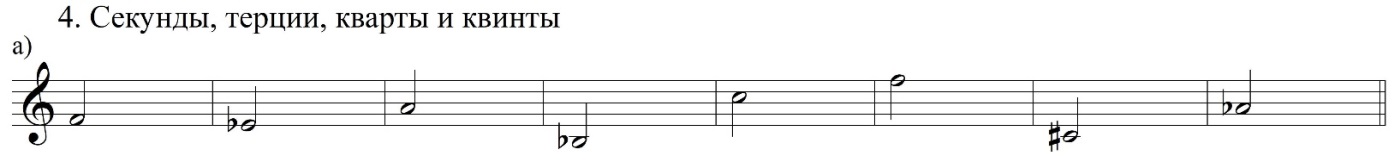 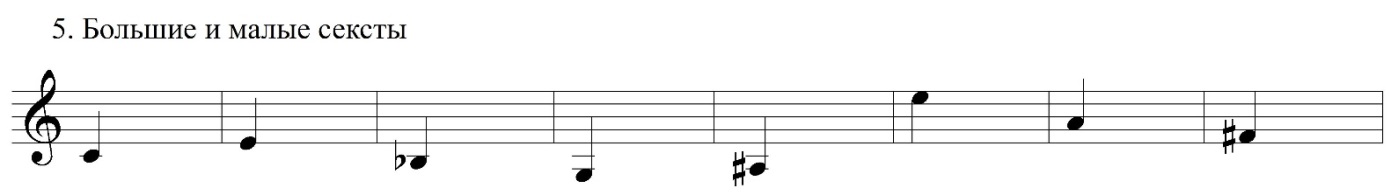 Задание: Билет № 8 Буквенные обозначения звуков и тональностей.  Тритоны. (см. Панова Конспекты по элементарной теории музыки - стр. 5-6; стр. 48)№№ 2-3 – построить; петьСпеть гамму g-moll (гарм). Ступени: I – I↑ – III↓ - IV - #IV – V – VIIг. – I Интервалы: ум5/VIIг.; ув2/VI с разрешением.Аккордовую последовательность: t6 – Ув53 – D43 – t53 – s53 – t64 – D7 – t3От ноты СИ построить и спеть: М64↑, ч5↑, м2↓, ч4↓, D43↑Двухголосие: Калмыков, Фридкин II часть № 166 (один голос играть, другой - петь)Слуховой анализ (интервалы): определить на слух и написать пропущенные ноты (см. звуковые файлы). https://drive.google.com/file/d/1FJbDX2-g_FIqTMecOz7raglOM7WnU-Iz/view?usp=drivesdkЗадание: Билет № 8 Буквенные обозначения звуков и тональностей.  Тритоны. (см. Панова Конспекты по элементарной теории музыки - стр. 5-6; стр. 48)№№ 2-3 – построить; петьСпеть гамму g-moll (гарм). Ступени: I – I↑ – III↓ - IV - #IV – V – VIIг. – I Интервалы: ум5/VIIг.; ув2/VI с разрешением.Аккордовую последовательность: t6 – Ув53 – D43 – t53 – s53 – t64 – D7 – t3От ноты СИ построить и спеть: М64↑, ч5↑, м2↓, ч4↓, D43↑Двухголосие: Калмыков, Фридкин II часть № 166 (один голос играть, другой - петь)Слуховой анализ (интервалы): определить на слух и написать пропущенные ноты (см. звуковые файлы). https://drive.google.com/file/d/1FJbDX2-g_FIqTMecOz7raglOM7WnU-Iz/view?usp=drivesdkЗадание: Билет № 8 Буквенные обозначения звуков и тональностей.  Тритоны. (см. Панова Конспекты по элементарной теории музыки - стр. 5-6; стр. 48)№№ 2-3 – построить; петьСпеть гамму g-moll (гарм). Ступени: I – I↑ – III↓ - IV - #IV – V – VIIг. – I Интервалы: ум5/VIIг.; ув2/VI с разрешением.Аккордовую последовательность: t6 – Ув53 – D43 – t53 – s53 – t64 – D7 – t3От ноты СИ построить и спеть: М64↑, ч5↑, м2↓, ч4↓, D43↑Двухголосие: Калмыков, Фридкин II часть № 166 (один голос играть, другой - петь)Слуховой анализ (интервалы): определить на слух и написать пропущенные ноты (см. звуковые файлы). https://drive.google.com/file/d/1FJbDX2-g_FIqTMecOz7raglOM7WnU-Iz/view?usp=drivesdkОбщеразвивающая  программаОбщеразвивающая  программаОбщеразвивающая  программаОбщеразвивающая  программаДисциплинаФИО преподавателяДень/время занятия;Дата занятияКлассМузыкальная литератураШевченко Н.И.23.03.20 Понедельник 19.20 – 20.007 класс хоровое пение, 1 группаЗадание: Учебник – О.И. Аверьянова Отечественная музыкальная литература XX века.Балеты - стр. 128-131; 142-143 читать. Готовимся к викторине: кантата «Александр Невский» и балеты.Балет «Ромео и Джульетта» Танец рыцарей – https://www.youtube.com/watch?v=Zc8ZpxZR44sБалет «Ромео и Джульетта» Джульетта-девочка – https://www.youtube.com/watch?v=eTnoNxhc2DcБалет «Золушка» Па-де шаль – https://www.youtube.com/watch?v=LoYI4N00fagБалет «Золушка» Вальс – https://www.youtube.com/watch?v=GRKNnZ5CEJsЗадание: Учебник – О.И. Аверьянова Отечественная музыкальная литература XX века.Балеты - стр. 128-131; 142-143 читать. Готовимся к викторине: кантата «Александр Невский» и балеты.Балет «Ромео и Джульетта» Танец рыцарей – https://www.youtube.com/watch?v=Zc8ZpxZR44sБалет «Ромео и Джульетта» Джульетта-девочка – https://www.youtube.com/watch?v=eTnoNxhc2DcБалет «Золушка» Па-де шаль – https://www.youtube.com/watch?v=LoYI4N00fagБалет «Золушка» Вальс – https://www.youtube.com/watch?v=GRKNnZ5CEJsЗадание: Учебник – О.И. Аверьянова Отечественная музыкальная литература XX века.Балеты - стр. 128-131; 142-143 читать. Готовимся к викторине: кантата «Александр Невский» и балеты.Балет «Ромео и Джульетта» Танец рыцарей – https://www.youtube.com/watch?v=Zc8ZpxZR44sБалет «Ромео и Джульетта» Джульетта-девочка – https://www.youtube.com/watch?v=eTnoNxhc2DcБалет «Золушка» Па-де шаль – https://www.youtube.com/watch?v=LoYI4N00fagБалет «Золушка» Вальс – https://www.youtube.com/watch?v=GRKNnZ5CEJsЗадание: Учебник – О.И. Аверьянова Отечественная музыкальная литература XX века.Балеты - стр. 128-131; 142-143 читать. Готовимся к викторине: кантата «Александр Невский» и балеты.Балет «Ромео и Джульетта» Танец рыцарей – https://www.youtube.com/watch?v=Zc8ZpxZR44sБалет «Ромео и Джульетта» Джульетта-девочка – https://www.youtube.com/watch?v=eTnoNxhc2DcБалет «Золушка» Па-де шаль – https://www.youtube.com/watch?v=LoYI4N00fagБалет «Золушка» Вальс – https://www.youtube.com/watch?v=GRKNnZ5CEJs